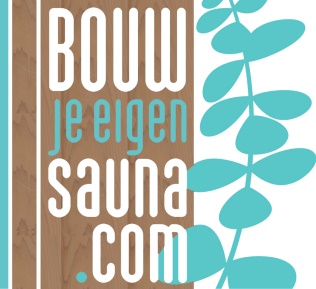 Constructie saunacabineBalken voor “skelet” cabine4 horizontale balken ter ondersteuning wanden = 4 x lengte zijden.In principe worden de schroten verticaal geplaatst, zodat er minder van de schroten moeten worden weggegooid. Indien u de schroten horizontaal plaatst pas je dit toe: 4 verticale balken ter ondersteuning wanden = 4 x hoogte zijden.Wand 1: 4 x lengte = 4 x ………………… meterWand 2: 4 x lengte = 4 x ………………… meterWand 3: 4 x lengte = 4 x ………………… meterWand 4: 4 x lengte = 4 x ………………… meterVoor het plafond worden er 4 balken gebruikt. Gebruik de kortste zijde, zodat je minder van de schroten hoeft weg te gooien.Plafond: 4 x lengte = 4 x ………………… meterDaarnaast worden er in elke hoek 4 verticale balken (staanders) geplaatst en 2 verticale balken waar het deurkozijn tegen wordt bevestigd.Staanders: 6 x hoogte = 6 x ………………… meter--------------------------------------------------------------------------------------------	Totaal aantal balken:………………………………… van ………………………… meter………………………………… van ………………………… meter………………………………… van ………………………… meter………………………………… van ………………………… meterIsolatieplatenDe isolatieplaten die we verkopen hebben een oppervlakte van 0.81 m2. We gaan nu alle oppervlakten van de wanden en het plafond berekenen en daarna het aantal isolatieplaten.Tel de lengtes van de wanden bij elkaar op en vermenigvuldig dit met de hoogte:………………. (1) + ………………… (2) + ………………………(3) + ……………. (4)= …………………………. x …………………………. (hoogte) = …………………… m2Vermenigvuldig dan de breedte met de lengte van de cabine om het oppervlak van het plafond te berekenen.………………………….. x …………………………… = ……………………………. M2Tel de oppervlakten van de wanden op bij de oppervlakte van het plafond.…………………………………. + ………………………… = …………………………. M2Deel dit vervolgens door de oppervlakte van de isolatieplaat:………………………….. / 0.81 m2 = ……………………… isolatieplatenDampschermNeem de totale oppervlakte van de cabine die we bij de isolatieplaten hebben uitgerekend. Kruis aan wat het geval is.Is dit hoger dan 25 m2? -> Neem dan een dampscherm van 50 m2.Lager dan 25 m2? -> Neem een dampscherm van 25 m2.Aluminium tapeAluminium tape wordt gebruikt voor het dampdicht afwerken van de naden tussen het dampscherm. De tape is dampdicht en net als het dampscherm warmte-reflecterend. Een rol is 50 m lang. In de meeste gevallen is 1 rol voldoende. Gaat u een grote saunacabine bouwen, neem dan 2 rollen.……………  = aantal rollen aluminium tapeTriplex platen voor niet-zichtzijdenTriplex platen worden gebruikt voor niet-zijden om te besparen op kosten van onnodig gebruik van schroten. Denk aan de buitenkant achterwand die tegen de muur staat of buitenkant plafond.De platen hebben afmetingen van 760 x 2100 mm.Wanneer u een cabine gaat bouwen van 2100 mm hoog dan kunt u de lengte van de desbetreffende wand delen door 760 mm. …………………………….. / 760 mm = …………….. …………………………….. / 760 mm = …………….. …………………………….. / 760 mm = …………….. Als de te bouwen cabine hoger wordt dan 2100 mm kunt u de oppervlakte van de desbetreffende wand delen door de oppervlakte van de triplex plaat. Oppervlakte triplex plaat: 1596 mm.………………………. / 1596 mm = …………………………………………………. / 1596 mm = …………………………………………………. / 1596 mm = …………………………SaunadeurDeur naar keuze.Ik kies voor …………………………………………………………………………………..Afwerking saunacabineSaunaschrotenBij saunaschroten zijn er naast verschillen in smaak ook verschillen in afmetingen. Bekijk allereerst welke schroten u mooi vindt en daarna welke werkende afmeting deze heeft.Verschil schroten fase profiel en softline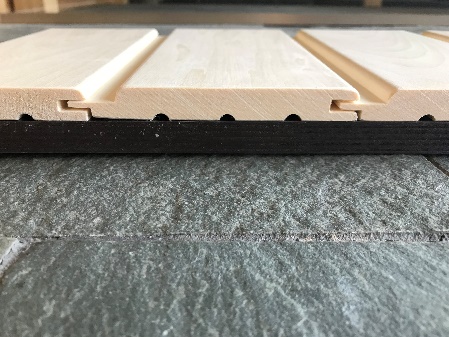 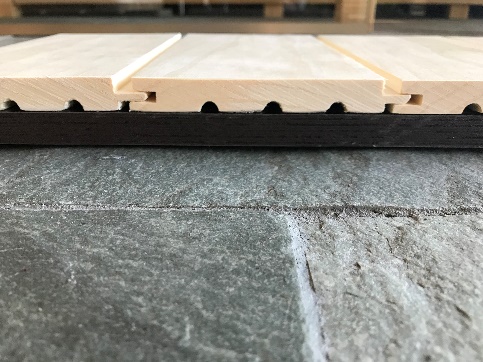 Hoeveel schroten per meter16x94mm (werkend 85) 	= 12 schroten per meter16x96mm (werkend 85) 	= 12 schroten per meter15x90mm (werkend 80)	= 13 schroten per meter15x120mm (werkend 110)	= 9 schroten per meterAls u de schroten horizontaal plaatst moet u de lengte van de wanden op tellen en dit vermenigvuldigen met het aantal schroten per meter zoals in het schema hierboven.……………………… x ……………………… = ………………………… van ……………. M ……………………… x ……………………… = ………………………… van ……………. M ……………………… x ……………………… = ………………………… van ……………. M ……………………… x ……………………… = ………………………… van ……………. M ……………………… x ……………………… = ………………………… van ……………. M --------------------------------------------------------------------------------------------Totaal aantal schroten:………………………… van ……………. M ………………………… van ……………. M ………………………… van ……………. M Schrotenklemmen en schroevenU heeft 3 schrotenklemmen nodig per schroot. Hiervoor heeft u het aantal schroten uitgerekend.…………………………….. x 3 = ………………………………. Per doos zitten er 250 schrotenklemmen en schroeven in.Bepaal hoeveel doosjes u nodig heeft.……………………………… doosjesDe afmetingen van schroten zijn als volgt: 16 x 96 of 15 x 120 mm. Belangrijk, om te bepalen welke klemmen u nodig heeft, is de 15 of 16 mm. Heeft u bv. een schroot van 16 x 96 mm, dan kiest u voor de PCS-6.En als u een schroot van 15 x 120 mm heeft, dan past PCS-5.Kruis aan wat het geval is en vul het aantal doosjes in.PCS-4 ………………… doosjesPCS-5 ………………… doosjesPCS-6 ………………… doosjesAfwerklatten (voor daklijst binnenkant)De afwerklatten worden voor de daklijst aan de binnenkant van de sauna gebruikt ter afwerking. U neemt hiervoor 2 keer de lengte van de sauna en 2 keer de breedte.2 x ……………………….. (breedte) 2 x ………………………… (lengte) Inrichting saunacabineSaunabank(en) / balken en banklatten voor constructie saunabanken.U kunt ervoor kiezen geprefabriceerde banken te bestellen.……………  bank (en) van lengte ……………….. en breedteΟ   38 cm    Ο 48 cm    Ο 58 cm   Ο 68 cm……………  bank (en) van lengte ……………….. en breedteΟ   38 cm    Ο 48 cm    Ο 58 cm   Ο 68 cm……………  bank (en) van lengte ……………….. en breedteΟ   38 cm    Ο 48 cm    Ο 58 cm   Ο 68 cmen / ofZelf banken in elkaar zetten. Voor het frame zijn 4 balken in de breedte van de bank nodig en 2 balken in de lengte. Hierop worden de banklatten bevestigd, waar je per 10 cm (breedte) 1 lat neemt met de afmeting van de lengte. (38 cm = 4 bankl. ; 48 cm = 5 bankl. etc.)Daarnaast heb je per balk in de breedte een banklat nodig van dezelfde afmeting om de balk te verbergen én een banklat in de lengte om de voorste balk te verbergen.Wil je dat de bank op liggers komt en zo een zwevend uiterlijk hebben. Neem dan voor de bovenste bank 2 balken in de breedte van de bank en voor de onderste bank 2 balken in de breedte van de bank + de breedte van de bovenste bank. Op deze manier kan de onderste bank onder de bovenste worden geschoven. Hierbij is uitgegaan van balken Nordisch Fichte 45x45mm en banklatten 80x22mm.Bank 1: 				2 balken van …………….  (lengte)				4 balken van …………….  (breedte)				………………. banklatten van ………………. (lengte)				………………. banklatten van ………………. (breedte)Bank 2: 				2 balken van ……………. cm (lengte)				4 balken van ……………. cm (breedte)				………………. banklatten van ………………. (lengte)				………………. banklatten van ………………. (breedte)Bank 3: 				2 balken van ……………. cm (lengte)				4 balken van ……………. cm (breedte)				………………. banklatten van ………………. (lengte)				………………. banklatten van ………………. (breedte)Wil je dat de bank op liggers komt en zo een zwevend uiterlijk hebben. Neem dan voor de bovenste bank 2 balken in de breedte van de bank en voor de onderste bank 2 balken in de breedte van de bank + de breedte van de bovenste bank. Op deze manier kan de onderste bank onder de bovenste worden geschoven. 				2 balken van ……………. (voor bank 1)				2 balken van ……………. (voor bank 2)				2 balken van ……………. (voor bank 3)				---------------------------------------------------------------------------------------------				Totaal aantal balken:				………………………… van …………………………				………………………… van …………………………				………………………… van …………………………				………………………… van …………………………				………………………… van …………………………				………………………… van …………………………Totaal aantal banklatten:				………………………… van …………………………				………………………… van …………………………				………………………… van …………………………				………………………… van …………………………				………………………… van …………………………				………………………… van …………………………Tussenbankafdichting en/of onderbankafdichting
Tussenbank- en onderbankafdichting wordt gebruikt voor de mooie afwerking van de bank. Deze kan je geprefabriceerd bestellen of zelf in elkaar zetten.Geprefabriceerd:				…………………………. afdichtingen van …………………………. (lengte)				…………………………. afdichtingen van …………………………. (lengte)				…………………………. afdichtingen van …………………………. (lengte)Of zelf maken. Hiervoor heb je per 10 cm (hoog) 1 banklat nodig die in de lengte wordt geplaatst en 4 banklatten met de hoogte die verticaal worden bevestigd.Voor bank 1………………. banklatten van ………………. (lengte)				………………. banklatten van ………………. (breedte)Voor bank 2………………. banklatten van ………………. (lengte)				………………. banklatten van ………………. (breedte)Voor bank 3………………. banklatten van ………………. (lengte)				………………. banklatten van ………………. (breedte)Rugleuning(en) / Balken en banklatten voor constructie rugleuning(en) Ook de rugleuning kan je geprefabriceerd bestellen of zelf maken.Geprefabriceerd: …………………………. rugleuningen van …………………………. (lengte)				…………………………. rugleuningen van …………………………. (lengte)				…………………………. rugleuningen van …………………………. (lengte)Of zelf maken. Voor een 2-lats rugleuning heb je 2 banklatten nodig van de gewenste lengte en 8 banklatten van 0.25 cm in de hoogte (2-lats). Vanzelfsprekend zijn er voor een 3-lats rugleuning 3 banklatten nodig en de afmeting van de verticale banklatje is +10 cm.Voor bank 1………………. banklatten van ………………. (lengte)				………………. banklatten van ………………. (breedte)Voor bank 2………………. banklatten van ………………. (lengte)				………………. banklatten van ………………. (breedte)Voor bank 3………………. banklatten van ………………. (lengte)				………………. banklatten van ………………. (breedte)Kachelrek (zie webshop)Vloervlonder (zie webshop)TechniekVerlichting (zie webshop)Fitting Lamp Siliconenkabel 2x0.75mm2LampschermSaunakachelGa na welk vermogen u nodig heeft voor uw ruimte.  Bereken eerst de inhoud van uw cabine. Dit doet u door de afmetingen (binnenmaten) van de cabine te nemen en de volgende berekening te maken. Lengte (m) x breedte (m) x hoogte (m) = Inhoud (m³)  ……………… x ……………… x ……………… = ……………… m³        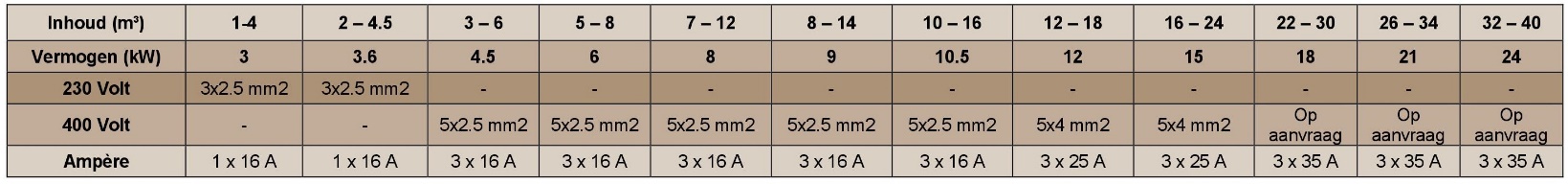 Vermogen kachel: ……………… kWIk kies ……………………………………………………………..Siliconenkabel (raadpleeg de tabel hierboven)Neem ca. 4m siliconenkabel voor het aansluiten van de kachel.………… m van …………………… mm2Saunastenen (raadpleeg webshop)………………… doos van ………………….. kgSaunabesturing (raadpleeg webshop)Ik kies ……………………………………………………………..Saunaspeakers (raadpleeg webshop)Ik kies ……………………………………………………………..Accessoires (raadpleeg webshop)HoofdsteunLuchtroosters (minimaal 2)Accessoirepakket of losse accessoires zoals hieronderEmmer en lepelSaunageurenZandloperThermo-hygrometer (voor meting temperatuur en luchtvochtigheid)Saunatabel met regelsKleurentherapieZitdoekStortemmerVoetenbakDompeltonIndien u een combicabine gaat bouwen (sauna-infrarood)Infraroodstraler ArmatuurRooster/ Robax GlasInfraroodbesturingAfwerklijstRugleuningInfrarood spraygeurOpmerkingen/ vragen…………………………………………………………………………………………………………………………………………………………….…………………………………………………………………………………………………………………………………………………………….…………………………………………………………………………………………………………………………………………………………….…………………………………………………………………………………………………………………………………………………………….…………………………………………………………………………………………………………………………………………………………….…………………………………………………………………………………………………………………………………………………………….…………………………………………………………………………………………………………………………………………………………….…………………………………………………………………………………………………………………………………………………………….…………………………………………………………………………………………………………………………………………………………….Mocht je er zelf niet uitkomen, neem dan contact met ons op en wij  helpen je graag verder.Veel succes en plezier! 